第５学年　後期　チャレンジシート(聞くこと)　　　組　　番　名前（　　　　　　　　　　）（１）年中行事について話しています。英語を聞いて線で結びましょう。　各１０点×２　計２０点（知識・技能）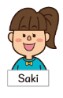 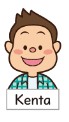 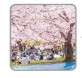 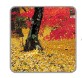 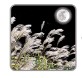 （２）レストランのメニューについて話しています。どのメニューについて話しているかを考え，それぞれのメニューの値段を聞きとって，　　　に数字を書きましょう。　　　各１０点×２　計２０点（知識・技能）　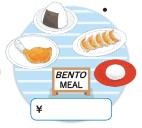 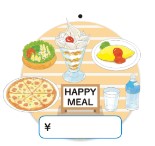 （３）あおいさんやこうせいさんの話を聞いて，できることや得意なことに○を付けましょう。　　　　各１０点×４　計４０点（知識・技能）　①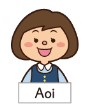 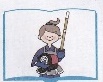 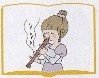 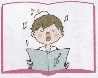 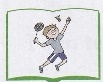 　　②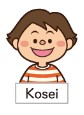 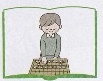 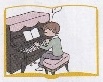 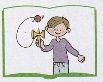 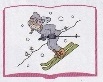 （４）Johnが友だちに道を尋ねています。友だちの道案内を聞いて，Johnがどこに行きたいのかを考え，目的地を○で囲みましょう。　　　　　　　　　　　各１０点×２　計２０点（思考力・判断力・表現力）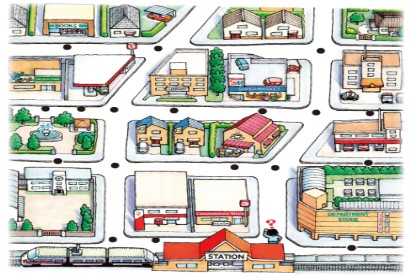 ⑴⑵